Всеукраїнський відкритий інтерактивний конкурс «МАН-Юніор Дослідник»Номінація «Історик-Юніор»Чернігівське територіальне відділення МАН УкраїниТЕЗИнауково-дослідницької роботи 
«Духовні святині Любеча»Авторка:  Бурмака Анастасія Олександрівна, учениця 10 класу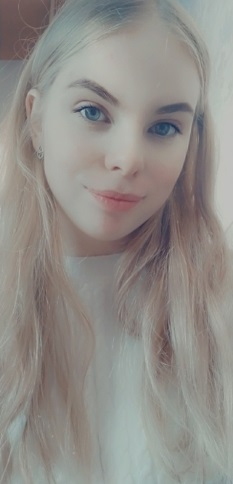 Любецького опорного ЗЗСО І-ІІІ ст. ім. 12-ї гвардійської стрілецької Пінської Червонопрапорної ордена Суворова дивізії Любецької селищної ради Чернігівської області; смт Любеч.Науковий керівник:  Мещенинець Наталія Андріївна, учителька історії та правознавства Любецького ЗЗСО І-ІІІ ст. ім. 12-ї гвардійської стрілецької Пінської Червонопрапорної ордена Суворова дивізії Любецької селищної ради Чернігівської області.Любеч завжди славився багатим історичним минулим, у тому числі і історією своїх святинь. Тож актуальність теми нашого дослідження обумовлена зростанням значення церкви, у вивченні та збереженні пам’яті про минуле і потребою осмислення релігійної історії українців. Дослідження історії церкви виховує почуття гордості за рідний край, любов до малої батьківщини, бажання передати знання майбутнім поколінням.Мета дослідження полягає в аналізі та узагальненні відомостей про історію церков Любеча і розробленні маршруту екскурсії релігійними святинями селища. Завдання роботи: з’ясувати стан наукової розробки проблеми та джерельну базу дослідження; дослідити духовну спадщину рідного краю; встановити місця розташування знищених храмів; розробити екскурсійний маршрут.Об’єкт дослідження: існуючі та знищені культові споруди Любеча.Предмет: екскурсійний маршрут православними пам’ятками селища.  Новизна роботи полягає у тому, що вперше розроблено екскурсійний маршрут, що включає виключно сакральні місця Любеча. Така екскурсія може викликати інтерес як у тих, хто віддає перевагу історико-культурному туризму, так і у тих, хто цікавиться релігійним туризмом.  Це дослідження має практичне значення з точки зору краєзнавчої та виховної роботи.Дослідження історії православних пам’яток Любеча на сьогодні перебуває у полі зору чернігівських істориків та археологів.  Найдавнішою культовою спорудою селища є Антонієва печера. Церковне будівництво у Любечі почалося ще за часів Київської Русі. Тут християнських храмів було набагато більше, ніж у схожих містечках України. За народними переказами їх було декілька десятків. У період ХІХ – першої половини ХХ ст. в Любечі діяло 7 церков, які півколом оточували містечко. Саме місця їх розташування і стали основою нашої екскурсії. Церкви Любеча відображають стильове різноманіття, характерне для українських земель. Більшість церковних споруд була знищена радянською владою. Сьогодні, на жаль, в нашому населеному пункті залишилася лише одна церква – Спасо-Преображенська.  Науковою роботою ми хотіли посприяти відродженню рідного селища та стимулювати його туристичну сферу.